Φυτά και διατροφή του ανθρώπουΗ πυραμίδα των τροφώνhttps://www.youtube.com/watch?v=BoOPz-4Sou8  Το πιάτο της υγιεινής διατροφήςhttps://www.youtube.com/watch?v=cGR-chVKiV8Παραμύθιhttps://www.youtube.com/watch?v=E05z2NG0aAc&list=PL-MuJbQH3Wj6rvjr7dRFkcp9ba_ax0gVXΤραγούδιhttps://www.youtube.com/watch?v=BgZX9xBK7vk&list=PL-MuJbQH3Wj6rvjr7dRFkcp9ba_ax0gVX&index=9ΕργασίαΑφού δεις τα βίντεο «Η πυραμίδα των τροφών» και «Το πιάτο της υγιεινής διατροφής» πάρε μία κόλλα και σχεδίασε το δικό σου πιάτο. Θυμήσου να συνδυάσεις υδατάνθρακες, πρωτεΐνες, λαχανικά και λίγα λιπαρά (ελαιόλαδο). 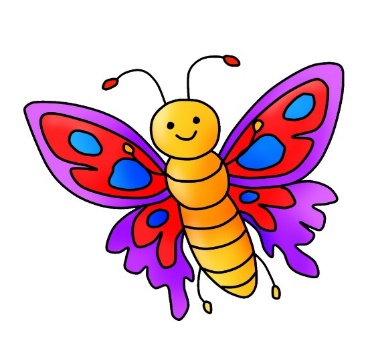 